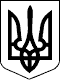 УКРАЇНАВЕРБСЬКА СІЛЬСЬКА РАДАЧЕЧЕЛЬНИЦЬКОГО РАЙОНУ ВІННИЦЬКОЇ ОБЛАСТІРОЗПОРЯДЖЕННЯ16.09.2019 р.                                                                                                                             № 37Про внесення змін до Вербського сільського бюджету на 2019 рік          Відповідно до ст. 78 Бюджетного Кодексу України ( із змінами), рішення 24 сесії 7 скликання  № 312 від 12.12.2018 р. « Про Вербський сільський бюджет на 2019 рік» внести зміни до сільського бюджету за вересень  місяць 2019 року  з о б о в` я з у ю:       1. Внести зміни до помісячного розпису видатків загального фонду сільського бюджету по таких кодах програмної  класифікації видатків  на 2019 рік. КПК 0111010 « Надання дошкільної освіти »    -  по КЕКВ 2273 « Оплата електроенергії »  збільшити видатки у вересні місяці на суму 2000,00 грн., та зменшити видатки у листопаді місяці на суму 2000,00 грн.КПК 0116030 « Організація благоустрою населених пунктів»   - по КЕКВ 2240 « Оплата послуг ( крім комунальних) »  зменшити видатки у вересні місяці на суму 2000,00 грн., та збільшити видатки у листопаді місяці на суму 2000,00 грн.    2.  Дане розпорядження винести на розгляд та затвердження сесії сільської ради.    3. Контроль за виконання цього розпорядження  залишаю за собою.Сільський голова                                                                                                      С. БЛИНДУР